										Traunstein, … 2023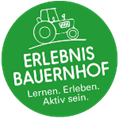 Bauernhofbesuch im Rahmen des Programms „Erlebnis Bauernhof“Liebe Eltern/Erziehungsberechtigte,es freut uns sehr, dass die Schulklasse Ihres Kindes an unserem Angebot „Erlebnis Bauernhof“ teilnimmt.Dieses Programm hat zum Ziel, den Kindern und Jugendlichen in Bayern die Themen der Landwirtschaft mit Kopf, Herz und Hand näher zu bringen. Die Schüler können Landwirte/innen aus unserer Region und deren Arbeit kennen lernen und mit ihnen in einen Dialog treten.Durch den direkten Austausch erfahren Kinder und Jugendliche, was die Landwirtschaft leistet und woher ihr Essen kommt!In verschiedenen Führungen haben Schulklassen die Möglichkeit, …… die Abläufe auf einem landwirtschaftlichen Hof kennen zu lernen.… die Leistung der Landwirtschaft für unsere Ernährung wertschätzen zu lernen.… mit den Tieren hautnah in Berührung zu kommen, sie zu streicheln oder zu füttern.… eigene Produkte herzustellen (Käse, Butter, Brot, …)… den Unterschied zwischen konventionellen und biologisch arbeitenden Betrieben kennen zu lernen und mit den Landwirten/innen darüber ins Gespräch zu kommen.… regionale und saisonale Produkte wertschätzen zu lernen.… den Unterschied zur Massentierhaltung zu erkennen und sich damit auseinander zu setzen.Wir möchten im Vorfeld klären, ob bei den Kindern Allergien (z.B. Bienen, Tierhaare, Heu/Gräser, Lebensmittelunverträglichkeiten etc.) bestehen. Bitte informieren Sie uns bis zum ________________________ über mögliche Allergien. Sollte es am Veranstaltungsort unverhofft zu noch unbekannten allergischen Reaktionen bei den Kindern kommen, sind rasche Erste-Hilfe-Maßnahmen erforderlich. Damit die Schüler/innen den Tag am Bauernhof auch hautnah miterleben können, ist es wichtig, dass sie sich ungezwungen bewegen können. Wir möchten Sie bitten, dass die Schüler/innen für diesen Vormittag adäquate Kleidung, die auch schmutzig werden darf und festes Schuhwerk tragen. Bei nasser Witterung sind Regenjacke, -hose und Gummistiefel wichtig. Bitte geben Sie den Kindern für diesen Tag Brotzeit und Getränke zur Pause mit.Für Fragen stehe ich gerne zur Verfügung. Mit freundlichen Grüßen______________________________			_____________________________Klassenlehrer/in					Fachlehrer/in